CURSO DE AULA VIRTUAL DE EDUCAMADRIDComo referencia, véanse los modelos de cursos descritos en el documento: https://mediateca.educa.madrid.org/documentos/8831dvdhuzmp9w3w Para entrar en la mediateca tienes que registrarte como usuaria de Educamadrid y luego publicar)Opcionalmente, pueden añadirse más apartados y filas para incluir información sobre, por ejemplo: Evaluación, Libro de calificaciones, Videoconferencias, etc.Elige una licencia Creative Commons para tu trabajo e inclúyela en este documento:https://creativecommons.org/choose/(Entra en este enlace y copia la dirección que aparece debajo de la licencia, y la pegas en este cuadro)Los creadores del curso descrito en este documento se comprometen a facilitar acceso al asesor responsable de su evaluación y a proporcionar una copia de seguridad del curso o de sus actividades a los profesores interesados que pudieran ponerse en contacto con ellos para que pueda ser utilizado en la creación de cursos en otros entornos de Aula Virtual.Nombre del curso del AV:Curso Aula Virtual CarmenEnlace:https://aulavirtual3.educa.madrid.org/cp.europa.mejorada/course/view.php?id=58Nivel del alumnado:4º PrimariaÁrea(s) / Asignatura(s):Inglés¿Cómo se estructura?¿Cómo se estructura?Por temas Por temas Elementos:Elementos:Dentro los temas hay:  recursos interactivos, carpeta de contenidos,  actividades para practicar, canciones, vídeos explicativos, juegos…Hay un libro de calificaciones y un foro “The film”.Dentro los temas hay:  recursos interactivos, carpeta de contenidos,  actividades para practicar, canciones, vídeos explicativos, juegos…Hay un libro de calificaciones y un foro “The film”.Cómo trabaja el alumno/a:Cómo trabaja el alumno/a:El alumno trabaja desde casa, algunas tareas son para practicar, descargar y enviar al profesor, otras para hacer online sin necesidad de enviarlas.El alumno trabaja desde casa, algunas tareas son para practicar, descargar y enviar al profesor, otras para hacer online sin necesidad de enviarlas.Cómo trabaja el profesor/a:Cómo trabaja el profesor/a:El profesor guía al alumno en el trabajo en el aula,  hay actividades  autoevaluables  y otras quieren revisión y calificación por parte del profesor…El profesor guía al alumno en el trabajo en el aula,  hay actividades  autoevaluables  y otras quieren revisión y calificación por parte del profesor…Imágenes (Capturas de pantalla)Imágenes (Capturas de pantalla)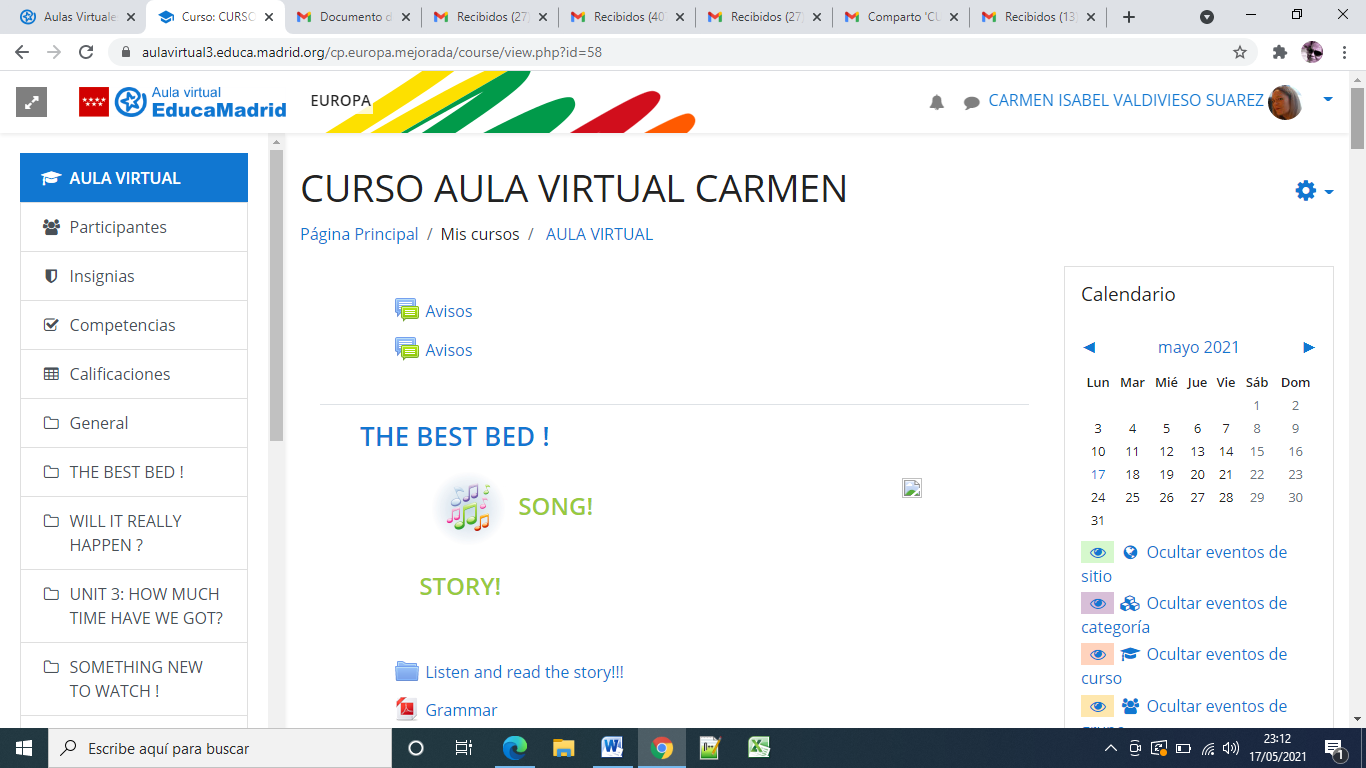 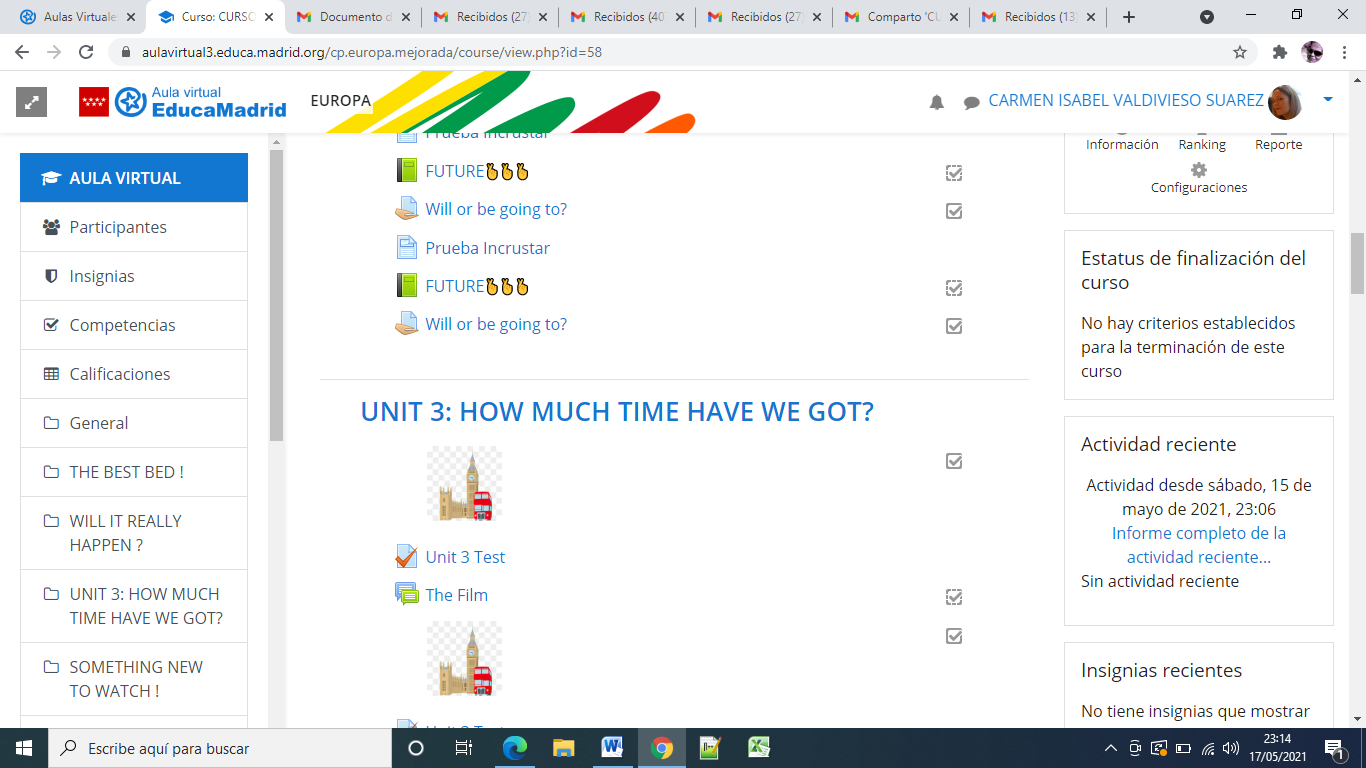 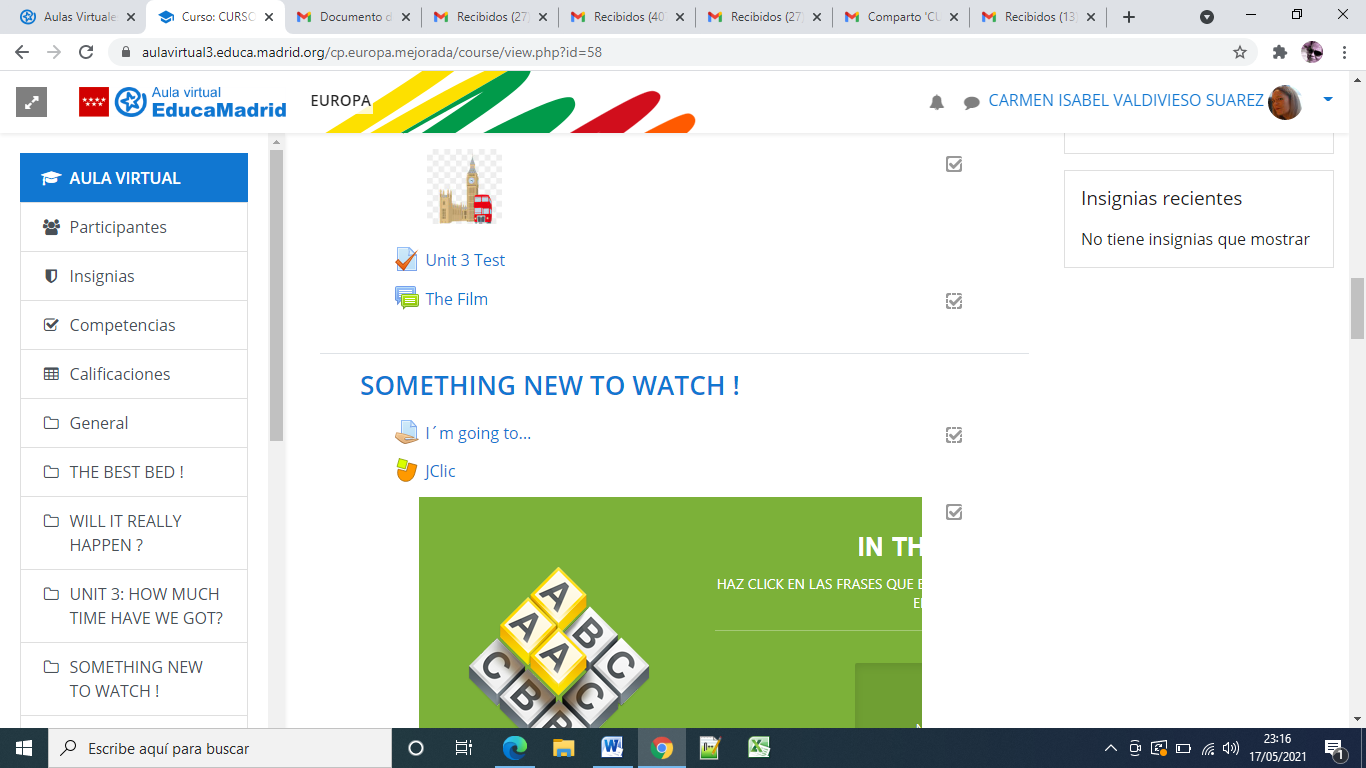 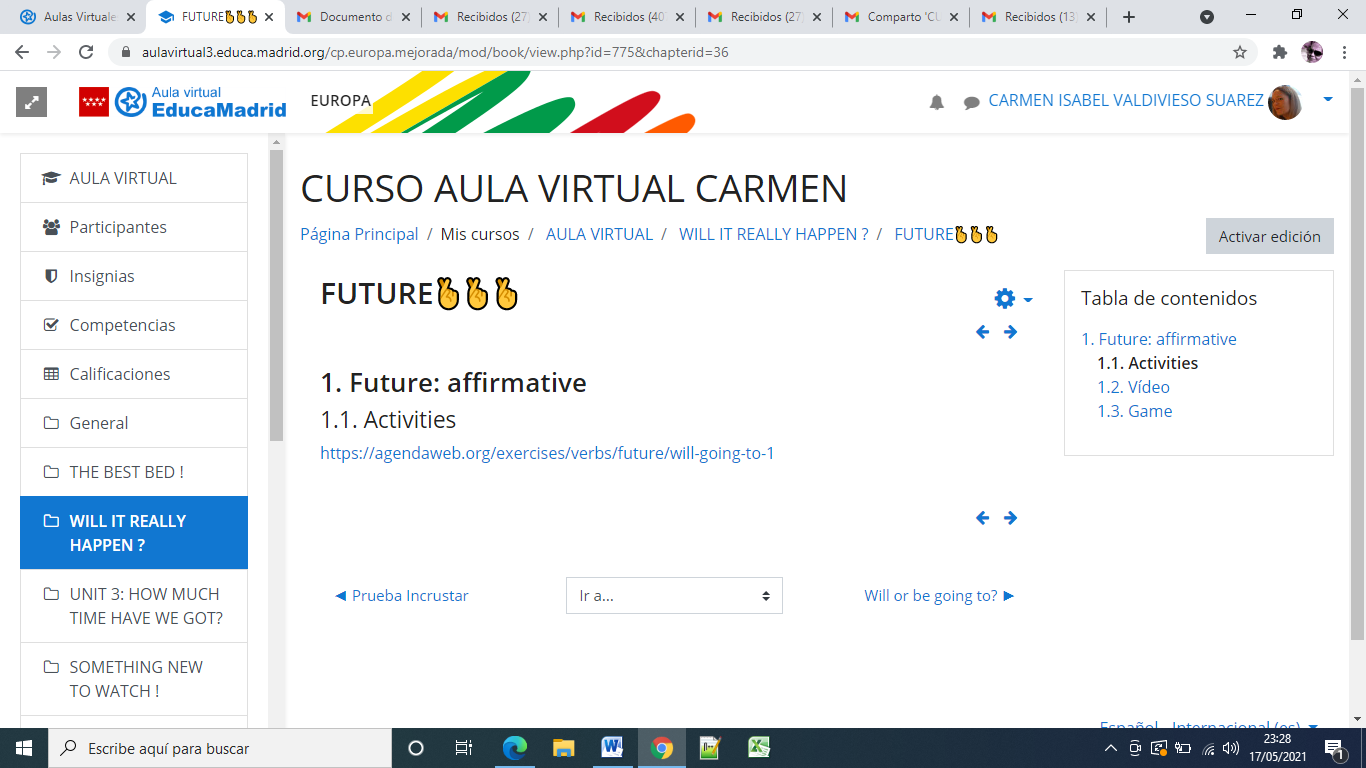 Descripción de actividades y recursos más destacablesDescripción de actividades y recursos más destacablesVídeo + activities and games: Do you want the best pizza in the world?La actividad consiste en ver un vídeo y leer la explicación gramatical. Los alumnos pueden practicar mediante diferentes tipos de actividades (true/false, gap filling writing, multiple choice) FutureConsiste en varios enlaces para trabajar un contenido: activities, video and games)Have you ever been…?La tarea consiste en acceder a una web donde trabajar los contenidos trabajados y enviarla al profesor, tienen la opción de comprobar sus aciertos.Multiple choiceCuestionario de respuesta múltiple para practicar/evaluar  contenidos. Tiene que ser revisado y evaluado por el profesor.…..Licencia Creative Commons: